8 – zadatakDragi učenici današnju vježbu dajem po izboru, tj. za one koji žele dobiti dobru ocjenu ako lijepo naprave sljedeću vježbu. Vježba nije obavezna.Uz pomoć priloženih uputa napraviti strujni krug. Rad je iznimno zanimljiv, ne iziskuje puno vremena, a većinu materijala imate kod kuće. Za rad vam je potreban:bakrena žica (može i neki tanji kabel) -  to će vam služiti kao vodičbakrena žica (malo deblja) koju ćete namotati na žarulju kao grložaruljicadvije pribadače10 pribadačakomad daske kao podloga na koju ćete sve postavitikomad metala ili spajalica (može i obična aluminijska folija) koji će služiti kao prekidačbaterija (4,5 ili 9  V)Upute za izradu su dane u vježbi odnosno na slikama ispod.Ukoliko imate ideju za izradu strujnog kruga na neki drugi način slobodno pokušajte izraditi i poslati. U sljedećem videu je dan jedan od načina izrade strujnog kruga: https://www.youtube.com/watch?v=icEGctFeub8&list=PL9Mz0Kqh3YKrVbhglgg6PPt9zzBE1sJy1&index=3&t=0s  ( objašnjenje izrade počinje od 6:57 min)Urađene zadatke uslikajte ili snimite kratki video ( ukoliko slikate onda dvije slike, jedna kad je žaruljica upaljena, a druga kad je ugašena). Radove  šaljite e-mailom na: darkve@live.com. Na isti mail možete se javljati ako imate bilo kakva pitanja ili nejasnoće vezane za zadatak. Molim vas da u mailu obavezno navedete ime i prezime, razred, te školu. Radove šaljite do idućeg sata. Ukoliko se ne znate služiti mailom zamolite nekog od ukućana ili prijatelja da vam pomogne poslati.Vježba (upute za izradu – 2 stranice):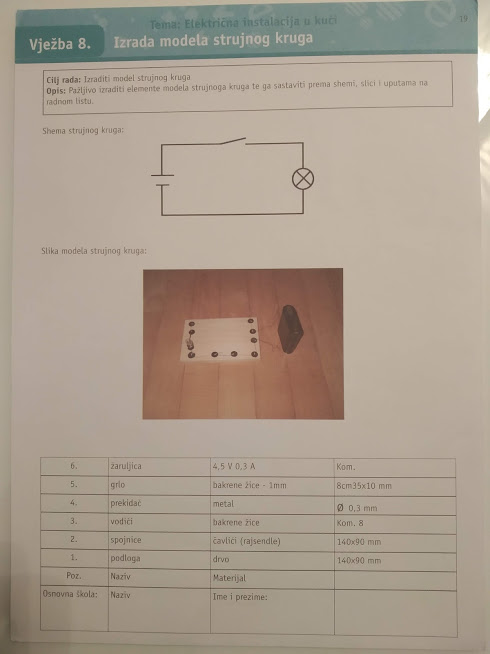 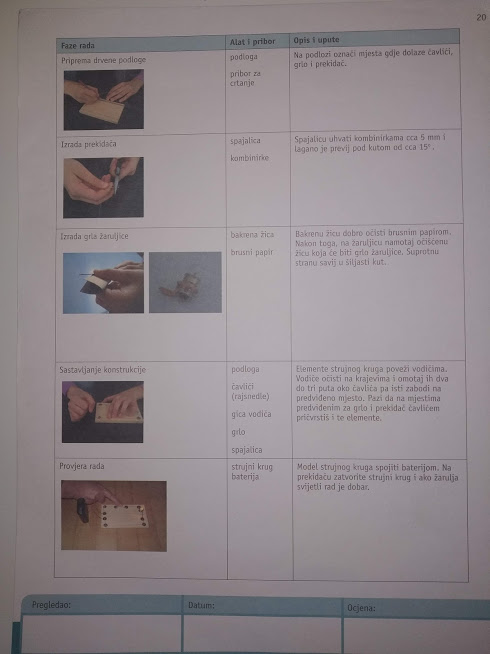 